AULA 10 REMOTA -  26 A 30/04/2021.                    PONTILHISMOSURGIDA NA SEGUNDA METADE DO SÉCULO XIX, A TÉCNICA DO PONTILHISMO FOI UTILIZADA POR PINTORES FRANCESES TANSPOSIÇÃO DE PONTOS DE COR CRIANDO O EFEITO DESEJADO PELO PINTOR NOS OLHOS DO OBSERVADOR. OS ARTISTAS GEORGE SERAUT E PAUL SIGNAC IMPULSIONARAM O PONTILHISMO.   GEORGE SERAUT MANTER CARACTERÍSTICAS IMPRESSIONISTAS (PINTURAS AO AR LIVRE E REPRESENTAÇÃO DA LUZ. 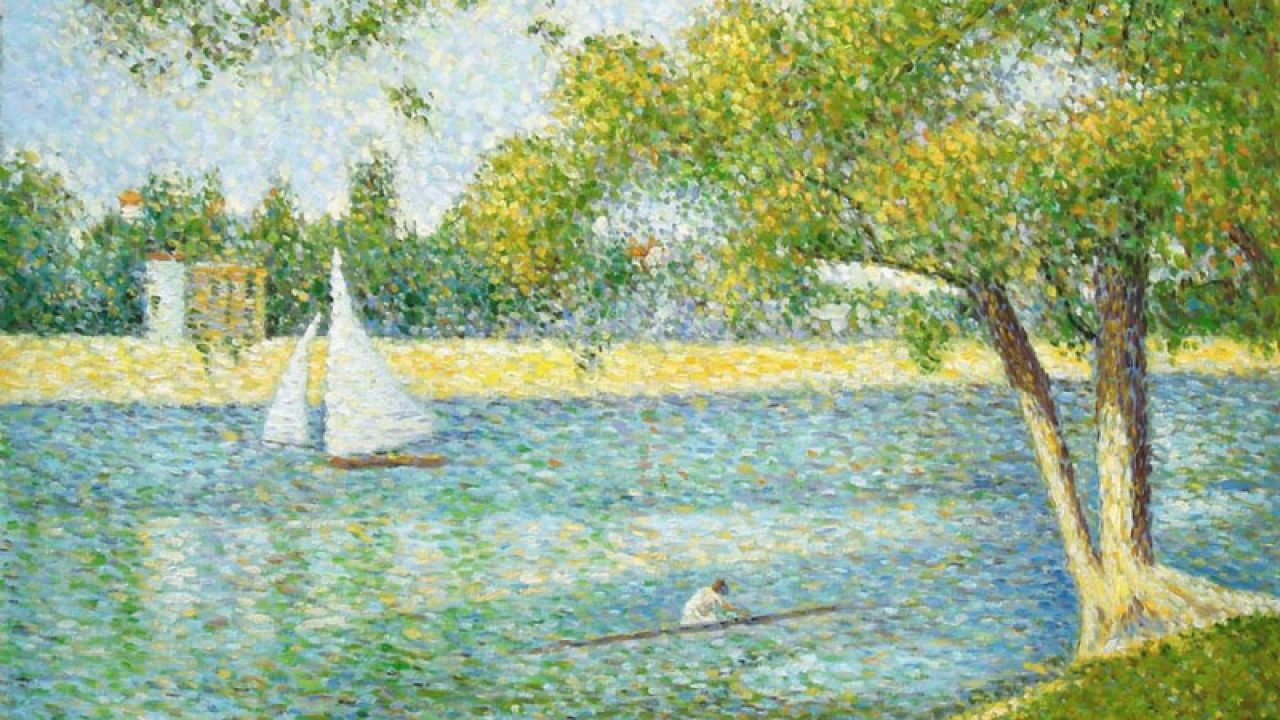 COLORIR  O DESENHO  ABAIXO, USANDO A TECNICA DOS PONTINHOS. ( OBS. SE FOR POSSÍVEL USAR CANETINHA, FACILITARÁ O SEU DESEMPENHO).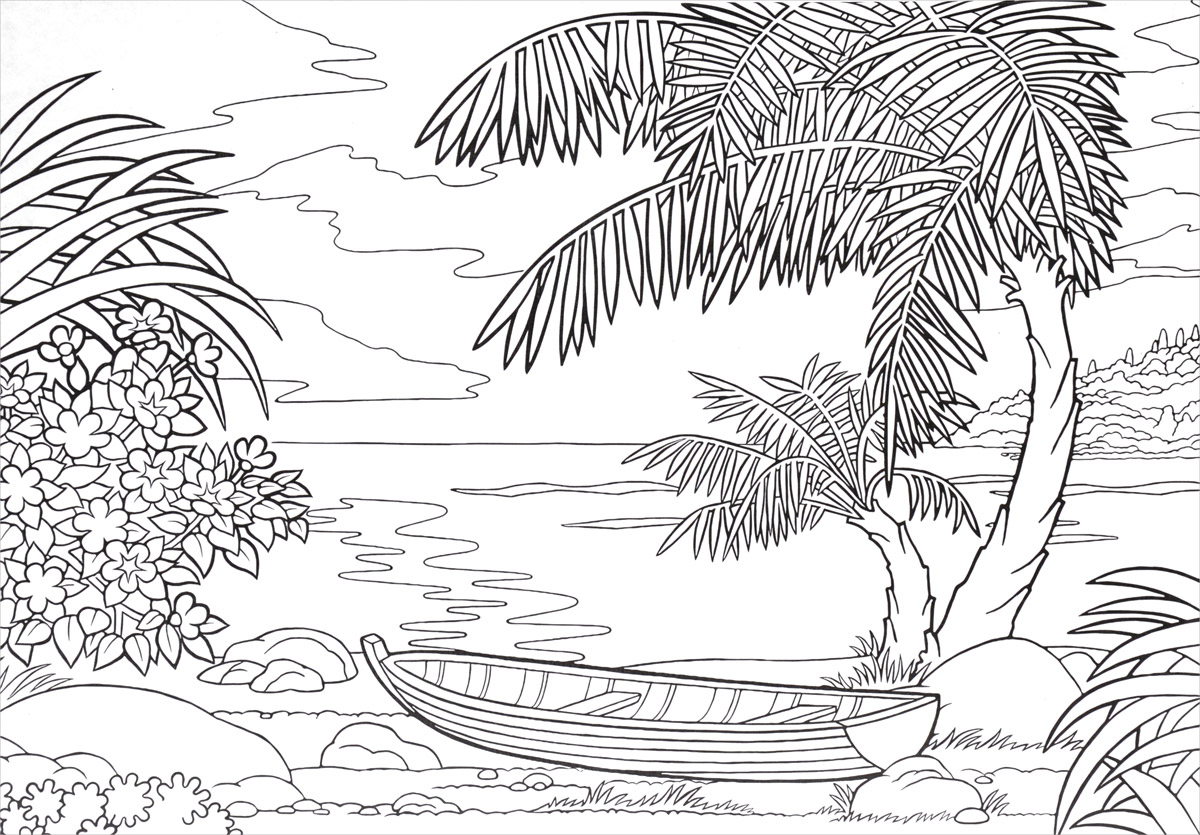 SE CUIDEM BEM SEMPRE, DEUS ABENÇOE GRANDEMENTE  VOCÊ E SUA FAMILIA.Escola Municipal de Educação Básica Augustinho Marcon.Catanduvas, abril de 2021.Diretora: Tatiana Bittencourt Menegat. Assessora Técnica Pedagógica: Maristela Apª. Borella Baraúna.Assessora Técnica Administrativa: Margarete Petter Dutra.Professora: Salete Saggin.Aluno(a): ____________________________________________Disciplina: Arte.Turma:  4ºano.